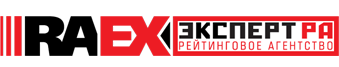 Таблица 1. 100 лучших вузов России, 2017 год© 2017 АО «Эксперт РА». Все материалы сайта являются интеллектуальной собственностью АО «Эксперт РА» (кроме случаев, когда прямо указано другое авторство) и охраняются законом. Представленная информация предназначена для использования исключительно в ознакомительных целях.Настоящая информация не может распространяться любым способом и в любой форме без предварительного согласия со стороны Агентства и ссылки на источник www. raexpert.ru 
Использование информации в нарушение указанных требований запрещено.Рейтинговые оценки выражают мнение АО «Эксперт РА» и не являются установлением фактов или рекомендацией покупать, держать или продавать те или иные ценные бумаги или активы, принимать инвестиционные решения. Агентство не принимает на себя никакой ответственности в связи с любыми последствиями, интерпретациями, выводами, рекомендациями и иными действиями, прямо или косвенно связанными с рейтинговой оценкой, совершенными Агентством рейтинговыми действиями, а также выводами и заключениями, содержащимися в рейтинговом отчете и пресс-релизах, выпущенных агентством, или отсутствием всего перечисленного. Единственным источником, отражающим актуальное состояние рейтинговой оценки, является официальный сайт АО «Эксперт РА» www.raexpert.ru.—Место, 2017 годМесто, 2016 годНазваниеРейтинговый функционалУсловия для получения качественного образования, рангУровень востребованности выпускников работодателями, рангУровень научно-исследовательской деятельности, ранг11Московский государственный университет им. М.В. Ломоносова4.72912122Московский физико-технический институт (государственный университет)4.60335333Национальный исследовательский ядерный университет «МИФИ»4.42474245Санкт-Петербургский государственный университет4.244412557Московский государственный институт международных отношений (университет) МИД РФ4.223273466Национальный исследовательский университет "Высшая школа экономики"4.216561574Московский государственный технический университет имени Н.Э. Баумана4.1361011188Национальный исследовательский Томский политехнический университет4.100615799Новосибирский национальный исследовательский государственный университет3.95781661011Санкт-Петербургский политехнический университет Петра Великого3.890121381112Российская академия народного хозяйства и государственной службы при Президенте РФ3.724911301210Уральский федеральный университет имени первого Президента России Б.Н. Ельцина3.70425991314Финансовый университет при Правительстве РФ3.701118351413Национальный исследовательский Томский государственный университет3.647193041517Казанский (Приволжский) федеральный университет3.5891632101615Сибирский федеральный университет3.5652610141718Национальный исследовательский технологический университет «МИСиС»3.5601331161816Российский государственный университет нефти и газа (национальный исследовательский университет) имени И.М. Губкина3.553243371919Санкт-Петербургский национальный исследовательский университет информационных технологий, механики и оптики3.4611547122021Российский университет дружбы народов3.4121429232122Первый Московский государственный медицинский университет имени И.М. Сеченова Министерства здравоохранения РФ3.3382120212223Первый Санкт-Петербургский государственный медицинский университет имени академика И.П. Павлова Министерства здравоохранения РФ3.3201825332325Российский экономический университет имени Г.В. Плеханова3.2532314412427Российский национальный исследовательский медицинский университет имени Н.И. Пирогова Министерства Здравоохранения РФ3.1752223312520Национальный исследовательский университет "МЭИ"3.0882826272624Новосибирский государственный технический университет3.06032211927-Московский государственный лингвистический университет3.0181752752828Национальный исследовательский Нижегородский государственный университет имени Н.И. Лобачевского2.9572958182930Всероссийская академия внешней торговли Министерства экономического развития РФ2.86520391273031Южный федеральный университет2.8263959133126Самарский национальный исследовательский университет имени академика С.П. Королёва2.7625518173235Московский авиационный институт (национальный исследовательский университет)2.7374117453329Санкт-Петербургский государственный экономический университет2.6992756823437Дальневосточный федеральный университет2.6923565203545Северо-Восточный федеральный университет имени М.К. Аммосова2.6613349403633Санкт-Петербургский горный университет2.6543146623732Казанский государственный медицинский университет Министерства здравоохранения РФ2.6533424913839Московский государственный юридический университет имени О.Е. Кутафина (МГЮА)2.6444219563934Сибирский государственный медицинский университет Министерства здравоохранения РФ2.6333736634040Российский государственный педагогический университет имени А. И. Герцена2.5343873364136Санкт-Петербургский государственный электротехнический университет «ЛЭТИ» им. В. И. Ульянова (Ленина)2.5023680444241Российский государственный гуманитарный университет2.44630102764343Томский государственный университет систем управления и радиоэлектроники2.4055443294446Северо-Западный государственный медицинский университет имени И.И. Мечникова Министерства здравоохранения РФ2.4014437954542Воронежский государственный университет2.3494695254647Алтайский государственный университет2.3424374464753Национальный исследовательский Московский государственный строительный университет2.3384953524855Казанский национальный исследовательский технический университет имени А.Н.Туполева-КАИ2.3104771494952Самарский государственный технический университет2.3017327545051Самарский государственный медицинский университет Министерства здравоохранения РФ2.2715734855150Московский государственный технологический университет СТАНКИН2.27045115245238Тюменский индустриальный университет2.26263221035349Воронежский государственный медицинский университет имени Н.Н. Бурденко Министерства здравоохранения РФ2.2355933975444Российский химико-технологический университет имени Д.И. Менделеева2.22540119385569Московский педагогический государственный университет2.1885078655665Университет "Дубна"2.1884884675748Уфимский государственный нефтяной технический университет2.1846538925860Национальный исследовательский университет «МИЭТ»2.1795287435959Белгородский государственный национальный исследовательский университет2.1566196286067Белгородский государственный технологический университет имени В.Г. Шухова2.1536092326158Московский государственный университет путей сообщения Императора Николая II2.07176351086256Национальный исследовательский Мордовский государственный университет имени Н.П. Огарёва2.0686862736364Санкт-Петербургский государственный архитектурно-строительный университет2.06385407764-Московский автомобильно-дорожный государственный технический университет (МАДИ)2.0556677606576Нижегородский государственный технический университет имени Р.Е. Алексеева2.05311728616657Южно-Уральский государственный университет (Национальный исследовательский университет)2.03551109596762Уральский государственный медицинский университет Министерства здравоохранения РФ2.02269501056854Казанский национальный исследовательский технологический университет2.0137591426966Волгоградский государственный университет2.0117876507063Пермский национальный исследовательский политехнический университет1.9879167477178Томский государственный педагогический университет1.9848069697279Рязанский государственный медицинский университет имени академика И.П. Павлова Министерства здравоохранения РФ1.97472511117385Ставропольский государственный аграрный университет1.9689766487481Курский государственный медицинский университет Министерства здравоохранения РФ1.94186441017573Волгоградский государственный медицинский университет Министерства здравоохранения РФ1.93567631237661Ижевский государственный технический университет имени М.Т. Калашникова1.9247486817770Омский государственный медицинский университет Министерства здравоохранения РФ1.91977411347897Южно-Российский государственный политехнический университет (НПИ) имени М.И. Платова1.91910254707968Саратовский национальный исследовательский государственный университет имени Н.Г. Чернышевского1.891941212280-Московский технологический университет1.8878879688187Саратовский медицинский университет имени В.И. Разумовского Министерства здравоохранения РФ1.88570721198272Алтайский государственный технический университет имени И.И. Ползунова1.87487689683-Петрозаводский государственный университет1.8688490718492Омский государственный технический университет1.86689571028596Тюменский государственный университет1.86383829086-Тамбовский государственный технический университет1.8595810510787-Северный (Арктический) федеральный университет имени М.В. Ломоносова1.850531141168884Иркутский национальный исследовательский технический университет1.833110755889-Пятигорский государственный университет1.81656137809091Московский технический университет связи и информатики1.811621031249182Юго-Западный государственный университет1.805981015592-Уфимский государственный авиационный технический университет1.79912655729395Тюменский государственный медицинский университет Министерства здравоохранения РФ1.776108421229499Балтийский федеральный университет имени Иммануила Канта1.763791079495-Башкирский государственный университет1.7621001362696100Кубанский государственный технологический университет1.759115975197-Томский государственный архитектурно-строительный университет1.7549589989898Российский новый университет1.75464135939994Волгоградский государственный технический университет1.7391061065310090Санкт-Петербургский государственный технологический институт (технический университет)1.7381128574Источник: RAEX (Эксперт РА)Источник: RAEX (Эксперт РА)Источник: RAEX (Эксперт РА)Источник: RAEX (Эксперт РА)Источник: RAEX (Эксперт РА)Источник: RAEX (Эксперт РА)Источник: RAEX (Эксперт РА)